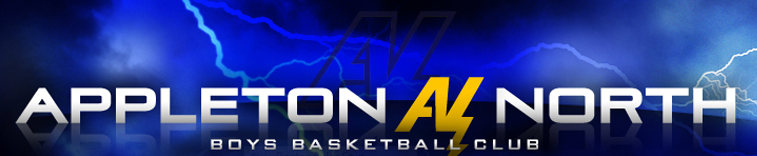 BOARD MEETINGMAY 15, 20167:00 pm North HSAttendees: Craig Donaldson; Jon Liesener; Chris Mattson; Rick Popp; Glenn Staszak; Fritz Stuedemann; Chris Winter; Chris Werner; Chris Wolslegel; Tim ZuckAbsentees:  Karri Holmes; Jerry Ramus; Mike Mullen Agenda:Review open items from last meetingFinancial Review – Chris WolslegelCarry a balance of $26,300 in checking and $12,200 in savings as of March 31Outstanding debt – roughly $8KChris recommend a $10K minimum before the registration would start to have in savings; helps to plan for future spendSeason Totals$47,233 expenses (includes Dr. Dish)$48,217 revenueTournaments6th grade - $7657th & 8th - $5,800Merging with Girls Club – Glenn/ Chris W.Voted unanimously to postpone merging for a yearEnd of Year Club SurveyGlenn – export report and get it out to the club; highlight any themes - COMPLETEDOne recommendation was to see if this could be anonymous for next yearGuidelines Potential flexibility to lower grades on what is best for each gradePropose head coach comes to the board to submit their plan and get it approved; occur after the registration is completedGlenn – Add information into guidelines and review with boardCalendar Learnings2016 Slogan - “Back the backboards” Key initiative to raise money to replace metal shaped backboards at the schoolsBetter aligned with Girls club?  Communicate to all the clubs at the same time. Better drawing system – check with other clubs in regards to what they are doingParent Social – original suggestion was to see if parents could coordinate and run New Idea - keep it low-key with beer and pizzas from 5-8 pm on the Monday of the Thanksgiving week and include the high school parentsDoes not need to be a fund-raiser!!Board MembersFritz Stuedemann resigned as President of club; we wish Fritz the best as he is moving away due to new job opportunity and relocationFritz – needs to hand over material to new PresidentNominations for President (Chris Wolslegel & Glenn Staszak)Glenn voted as PresidentNominations for Vice-President (Chris Mattson)Chris voted as Vice-PresidentChris Werner was voted in unanimously to join board as 7th grade replacement for FritzGreg Huenink was voted in unanimously to join board as next year’s 3rd grade primary coach and board memberUniformsJon and Chris Wolslegel met with Badger Costs for mesh - $35; Cloth - $45Use cloth for 7th & 8th gradesVote was made to have new uniforms purchased each year and costs for uniforms will be paid by club members during registration process; they will include size wanted for during registration processDibs – volunteering of club membersBoard agreed everyone should have to put in 2 hours per member in the club Website has the capabilities to track and ensure participation Glenn - further investigation to be done with Sports NginOther ItemsBook – Jeff Jansen – “How to Build & Sustain a Championship Culture”Rick Popp – will look to see if Jeff can come to present to the board membersJon Liesener – coaches will like him to provide 5-8 of his best drills for next yearJon’s Philosophy – likes the idea of the last month having each of the best grade’s players playing togetherScheduling – Chris Mattson was voted as the scheduler for 2016-2017 season8th grade will have 3 practice nights; try to get Monday for their 3rd night for skills/shooting7th grade will try as well3rd grade Coach ReviewGreg Huenink voted as the 3rd grade lead coach and to the boardChip Hardy would like to be an assistant10K Shot ClubAdvertise the 10K Shot ClubCraig - t-shirt and name on a plagueJon – will order the t-shirts for thoseHalf-time recognition as wellGlenn – send out club email explaining rules and what players need to do to participateHalf-time OptionsTeams could play at JV and freshmen as wellShot contest if band playsBoard OpportunitiesScheduler for half-time eventsUniform CoordinatorFritz – is Karri going to be able to continue to be part of the board - Fund-raising/CalendarSponsorships for the WebsiteHits on the WebsiteNumber of people coming to the tournaments Fritz – need to provide material that was created to get to board members. Wish ListReplace metal shaped backboards in grade schools…start with EinsteinAnother Dr. DishSummer Program reviewYounger kids have direct conflict with summer schoolFerber, Huntley, Edison, Franklin, ClassicalHead coaches send out reminder Mike Mullen - reach out to HuntleyJon – reach out to Einstein and RooseveltTournament DatesRick - Options for tournament datesChris Winters – ask about Video Drill Book – Jon would like to get something in place and published on the website